Tick the correct view to look at these things.            			 5x1=5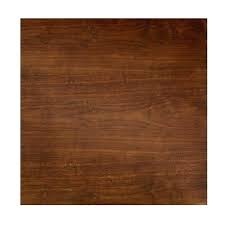 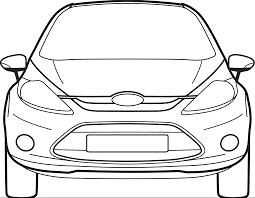 	                Front, Top,   Side						Front, Top, Side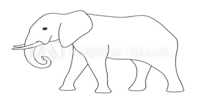 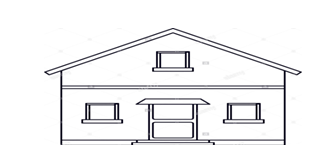 	Front ,Top,Side							Front ,Top,Side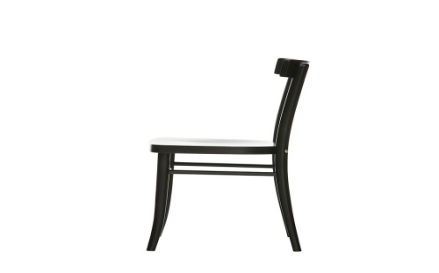            Front, Top, SideUse dot grid to draw any-5shapes:							5x1=5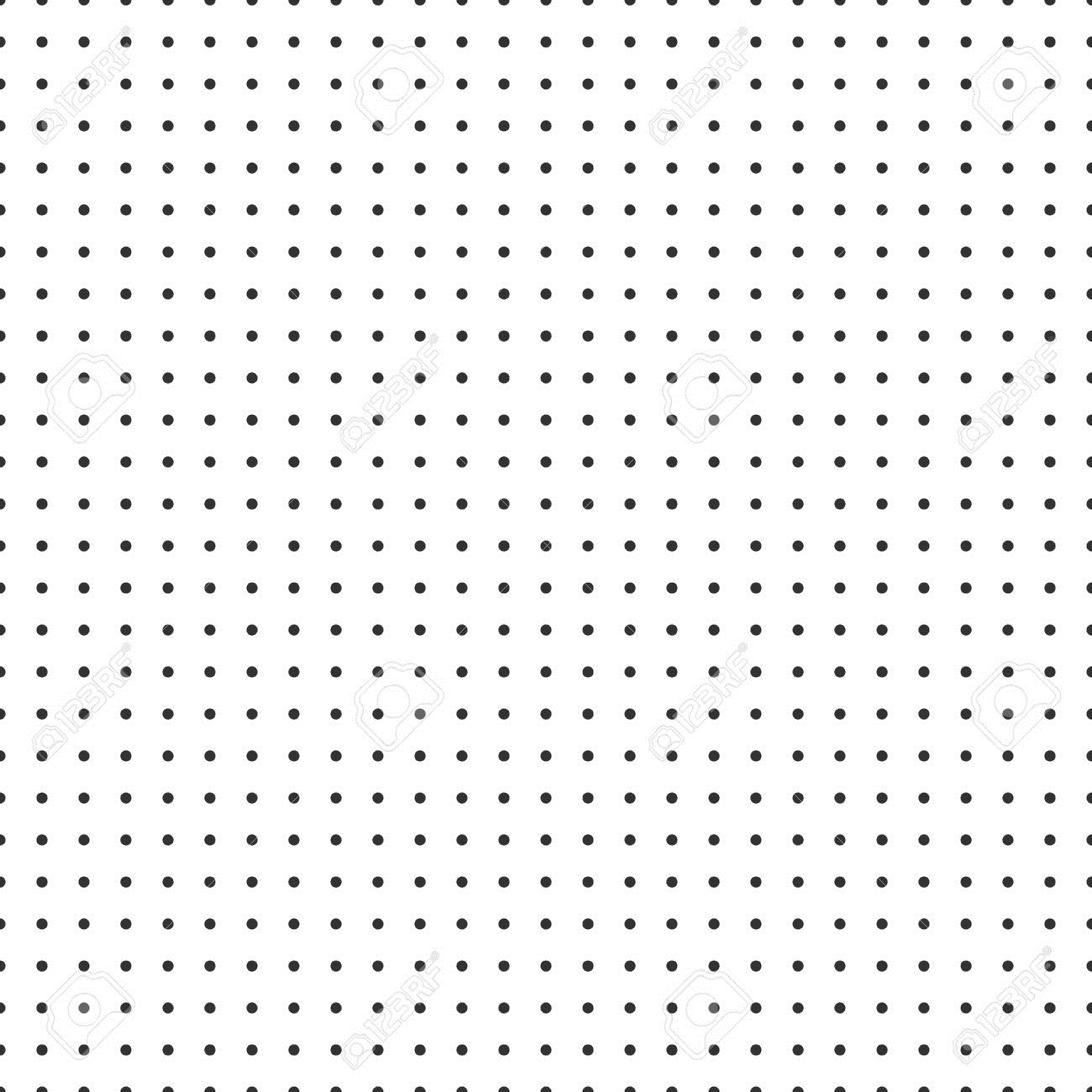 III. Draw Using the dotted line, can you divide the following pictures into two similar halves                                                                                                                                       10x1=10a)	b)  c)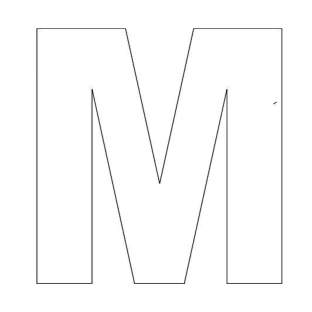 d)e)   f)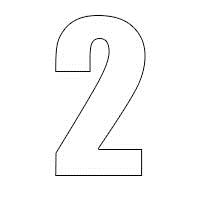 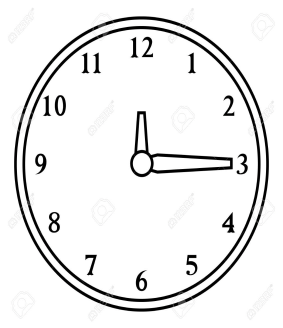 g)h)i)j)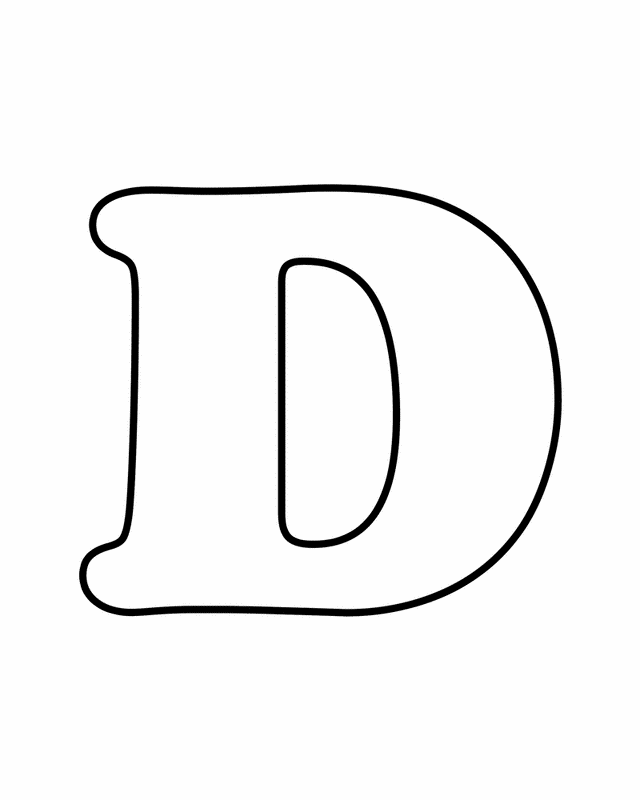 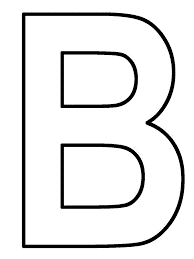 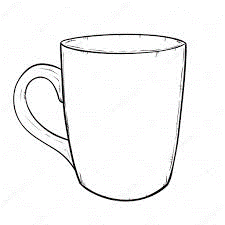 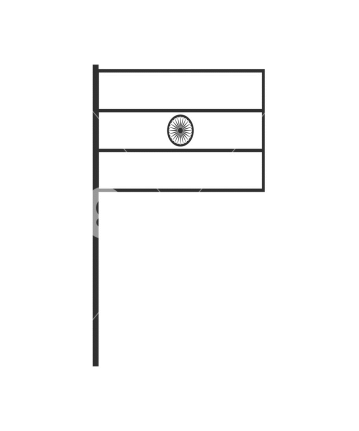 &&&&&& ALL THE BEST &&&&&&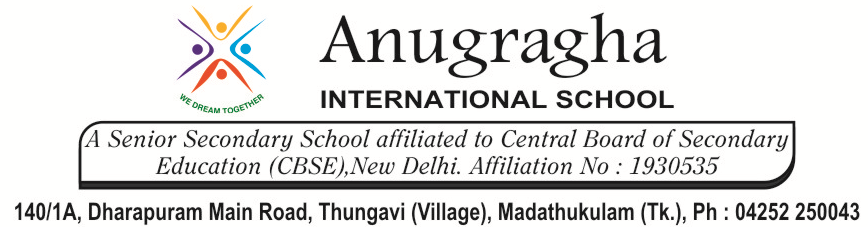 CRT-I-JUL-2019CRT-I-JUL-2019CRT-I-JUL-2019CRT-I-JUL-2019CRT-I-JUL-2019CRT-I-JUL-2019CLASSIIISUBSUBSUBMATHCh:1 Where to look from?Ch:1 Where to look from?Ch:1 Where to look from?DATE:MARKS:              /20MARKS:              /20